Los medios de verificación MV1 y MV2deben presentarse en la solicitud en físico y en formato digital conforme la siguiente tabla: Nota: 1. El código de local debe consignarse según formato de licenciamiento A3, por ejemplo: F01L012. El nombre del medio de verificación debe ser el mismo en la solicitud en físico y en formato digital.3. Folios hace referencia al rango de páginas donde se ubica el medio de verificación de la solicitud en físico.El medio de verificación MV3 debe presentarse en la solicitud en físico y en formato digital conforme la siguiente tabla:Notas:1. El nombre del medio de verificación debe ser el mismo en la solicitud en físico y en formato digital.2. Folios ha ce referencia al rango de páginas donde se ubica el medio de verificación en la solicitud en físico.SUPERINTENDENCIA NACIONAL DE EDUCACIÓN SUPERIOR UNIVERSITARIA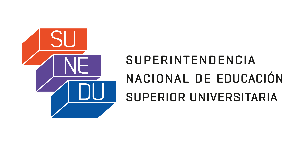 FORMATO DE LICENCIAMIENTO BB24NOMBRE DE LA UNIVERSIDADUNIVERSIDAD NACIONAL DE SAN CRISTÓBAL DE HUAMANGA.REPRESENTANTE LEGALDr. HOMERO ANGO AGUILAR.CONDICIÓN IIIInfraestructura y equipamiento adecuado al cumplimiento de sus funciones (aulas, bibliotecas, laboratorios, entre otros).COMPONENTE III.5Disponibilidad de servicios públicos.INDICADOR 24Disponibilidad de internet en los ambientes que brinden el servicio educativo de todos sus locales. El servicio de internet debe contar con banda ancha requerida para la educación superior universitaria, conforme a lo establecido por el órgano competente y de acuerdo a la disponibilidad del servicio de telecomunicaciones en la región.  1. MEDIO DE VERIFICACIÓN (MV)MV1: Contrato del servicio de internet, indicando las características del mismo; yMV2: Último recibo de pago del servicio de internet, sin registrar deuda; yMV3: Formato de licenciamiento C3.2. CONSIDERACIONES PARA EL CUMPLIMIENTO DEL INDICADOR El servicio de internet debe estar disponible para los ambientes que brinde el servicio educativo de la universidad (aulas, biblioteca, laboratorio de cómputo, laboratorios y talleres de enseñanza, ambientes para docentes). La universidad debe garantizar el servicio de internet con una banda ancha requerida para la educación superior universitaria.MV1Los contratos deben indicar la razón social y/o RuC de la universidad.MV2El Recibo de pago debe indicar la razón social y/o RuC de la universidad.MV3La universidad debe presentar el formato de licenciamiento C3 debidamente llenado.CÓDIGO DE LOCALES1CÓDIGO DEL MEDIO DE VERIFICACIÓNNOMBRE DEL MEDIO DE VERIFICACIÓN2UBICACIÓN EN LA SOLICITUD(indicar folios correspondientes)3SL01MV1SL01MV2RECIBOS DE INTERNETSL02MV1SL02MV2SL03MV1SL03MV2RECIBOS DE INTERNETSL04MV1SL04MV2SL05MV1SL05MV2SL06MV1SL06MV2SL07MV1SL07MV2SL08MV1SL08MV2SL09MV1SL09MV2F01L10MV1F01L10MV2F01L11MV1F01L11MV2F01L12MV1F01L12MV2CÓDIGO DEL MEDIO DE VERIFICACIÓNNOMBRE DEL MEDIO DE VERIFICACIÓN1UBICACIÓN EN LA SOLICITUD(indicar folios 2 correspondientes)MV33. OBSERVACIONES ADICIONALES DE LA UNIVERSIDAD